  28-ое заседание 28-го созыва       ҠАРАР                                                                                       РЕШЕНИЕ   06 сентябрь 2022 йыл                         №157                          06 сентября 2022 годаО результатах публичных слушаний в сфере градостроительной деятельности         На основании решения Совета сельского поселения Кунгаковский сельсовет        № 153 от  05.08.2022 г. «О назначении публичных слушаний по изменению минимальной площади  земельного участка и  территориальной зоны» и заключения о результатах публичных слушаний в сфере градостроительной деятельности от 05.09.2022 года, Совет сельского поселения Кунгаковский сельсовет муниципального района Аскинский район Республики Башкортостан р е ш и л:                                       
         1.Одобрить внесение изменений в Главу 15 «Карта градостроительного зонирования    сельского поселения   Кунгаковский сельсовет в части границ территориальных зон»   в Правилах землепользования и застройки сельского поселения Кунгаковский сельсовет  муниципального района Аскинский район Республики Башкортостан по изменению   территориальной с зоны «ЖУ.1» («зона жилой застройки»)   на зону «ОД.1» - «зона обслуживания жилой застройки» земельного участка с кадастровым номером 02:04:120101:ЗУ1, расположенного по адресу: Республика Башкортостан, Аскинский муниципальный район, Сельское поселение Кунгаковский сельсовет, д. Кунгак, ул.Советская,  д.73;         2.Одобрить внесение изменений в Главу 19 «Градостроительные регламенты в части  предельных размеров земельных участков и предельных параметров разрешенного строительства, реконструкции объектов капитального строительства»  в Правилах землепользования и застройки сельского поселения Кунгаковский сельсовет  муниципального района Аскинский район Республики Башкортостан по изменению  минимальной площади земельного  участка  территориальной зоны  «ОД.1»  - «зона  обслуживания жилой застройки» - с  0,06 га  на 0,02 га.        3.Настоящее решение опубликовать (разместить) в сети общего доступа «Интернет» на официальном сайте сельского поселения Кунгаковский сельсовет муниципального района Аскинский район Республики Башкортостан  www.kungak04sp.ru  и  обнародовать на информационном стенде в здании Администрации сельского поселения Кунгаковский сельсовет муниципального района Аскинский район Республики Башкортостан по адресу: д.Кунгак, ул.Молодёжная, д.4.        4.Контроль за исполнением настоящего решения возложить на постоянную депутатскую комиссию по развитию предпринимательства, земельным вопросам, благоустройству и экологии.                                                                                                                             Главасельского поселения Кунгаковский сельсоветмуниципального района Аскинский район                        Республики Башкортостан                                                                     Ф.Ф.Суфиянов    БАШКОРТОСТАН РЕСПУБЛИКАҺЫ АСҠЫН РАЙОНЫМУНИЦИПАЛЬ РАЙОНЫНЫҢҠӨНГӘК АУЫЛ СОВЕТЫАУЫЛ БИЛӘМӘҺЕ СОВЕТЫ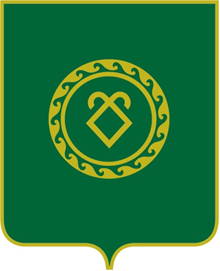 СОВЕТ СЕЛЬСКОГО ПОСЕЛЕНИЯ КУНГАКОВСКИЙ СЕЛЬСОВЕТ МУНИЦИПАЛЬНОГО РАЙОНААСКИНСКИЙ РАЙОНРЕСПУБЛИКИ БАШКОРТОСТАН